Friends of School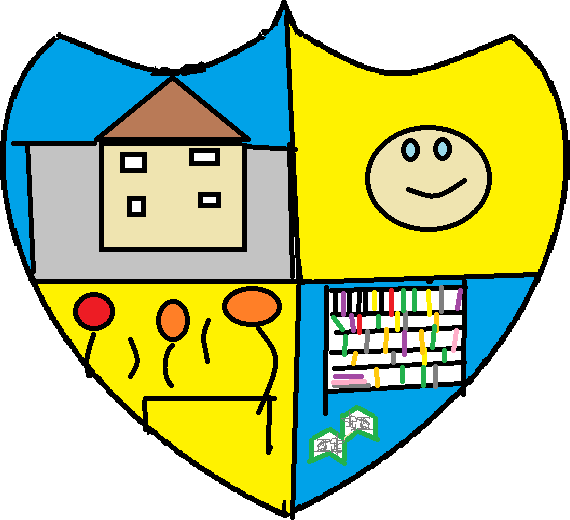 Milborne St Andrew First SchoolMinutes of committee meeting – 8th November 2021At The Royal Oak & via ZoomPresentApologiesMarie Chappell - minutes (MC)Natalie Dennis (ND)Bill Britton (BB)Dione Andrews (DA)Clare Pavey (CP) via zoomLeanne Brown (LB) via zoomFran PorterKate O’KellyAgenda ItemDetailsAction For1.Apologies Received and noted above.2.Minutes of last meeting From 13th September were approved. 3.Matters arising Nothing noted.4.Bank Balance ReviewCurrently in account: £5649.02We have recently banked £425 from the Halloween party and £185 from the recent Jumble trail.Regular payments from EasyFundraising, AmazonSmile and  YourSchoolLottery continue to be received.  BB5.Feedback from recent events;Jumble trail on 3rd October. We had a total of 35 tables dotted around the village and sellers were asked to pay £5 to be added to the map which were sold at £1 each.  A total of £185 was raised.  Mixed feedback from stall holders.  Some were successful, others were not.  If we were to do this again, then some thought needs to be given to having a more of a centralised location for some sellers. Halloween party held on 30th October. A total of £425 was raised. with 63 tickets were sold @ £2.50 each. Families had games and activities to do and hot dogs & sweet treats were available. A big thank you to everyone who helped give up their time whether to help set up, serve, clean away.  Your time is very much appreciated and makes such a difference when putting on an event. Thank you.Cauliflower Cards Projected donation from this will be around the £40 mark. All agreed more time needs to be given to complete. 6.ChristmasFoS lunch – Friday 10th DecemberThe invites are due to be sent this week to school staff and governors. The stage will need to be dismantled before the Friday & volunteers are needed to do this.  The stage also needs to be put back after the lunch ready for the plays the following week.  MC is co-ordinating the lunch and will ask for help prior to the day to ensure all prep work has been done. If anyone would like to get involved, please see Marie.DA has bought the xmas books and is happy to wrap.  Plea for a Santa to be sent out to help us issue books at school. MSA Christmas Market – Saturday 4th December 4pm @ Village HallMC has asked for ideas as to what we can sell – suggestions so far include hot chocolate cones, reindeer food and small pocket money toys & stocking fillers. MC will source.MC and other families will be there on the day to run the stall.Casterbridge Rotary RaffleRaffle tickets to be sent home imminently. ND has more raffle books should anyone want anymore.  We are asking all stubs & monies or unsold tickets are returned to the box in reception by Friday 10th December.  The draw is 17th December.MCDA/NDMCND7.Queens Jubilee 2022FoS have been approached by a villager to see if they would be interested in getting involved in the Queen’s Jubilee to be held June 2022.  MC has attended a meeting already to see what initial plans are around this long bank holiday weekend.  The event is due to be held at the Sports Pavilion and several village groups, FoS included, are keen to get involved in this weekend.  Any ideas as to what/how we get involved are welcome.  The next meeting planned to discuss this is 18th January.MC8.Second Hand Clothing SaleND has suggested a clothing sale be organised again to help clear the masses of clothing in her loft!Time, date and place to be arranged for early 2022ND9.AGMMC has proposed we hold the AGM on Monday 10th January, hopefully in school so more parents/carers can attend.  A short committee meeting will follow.  If we are not able to hold in school, this will be at The Royal Oak and/or online using Zoom. MC10.AOBHall & Woodhouse Community Chest  Unfortunately, we weren’t successful in our recent bid.  They anticipate applications will be open again March 2022 so maybe we’ll be luckier next year?!School Open Morning. A request from school for volunteers to help with teas & coffees at their open morning. ND has offered to do this. Climbing frame/Pergola. A request from school for the climbing frame to be removed. CP will look into – FoS will dispose of materials. DA will arrange for her husband to look at Pergola to see if this can be repaired of if it needs disposing of. The Reporter. MC will arrange for a small piece to go in to the December issue.Fundraising for 2022  MC has asked for all to have a think about what fundraising events we’d like to run with next year. Some discussion around whether we can do an event for adults so watch this space!Dorset County Show BB has asked if we would be able to seek volunteers to help erect/take down pens at the show next year. In return FoS will receive a donation.  All agreed this was a good idea & those present would be happy to help.NDCP/DAALLBB11.Next meeting dateAgreed to be held after AGM on Monday 10th January 2022. Time and place TBC.MC12.Allocation of Secretary For Next Meeting/Taking MinutesIf someone would like to help us, you’d be most welcome. Please let us know. 